                  Verzoek tot verlof   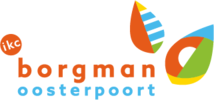 Met dit aanvraagformulier kunt u een verzoek tot afwezigheid buiten de vakanties indienen. Wilt u invullen wat van toepassing is?U kunt dit formulier op onze IKC inleveren.OndergetekendeNaam:Vraagt verlof aan voor (naam kind):Groep:Op de datum:Periode:				vanaf                             t/mReden:Handtekening ouder/verzorger:                                         Handtekening directeur:Datum van inleveren:      